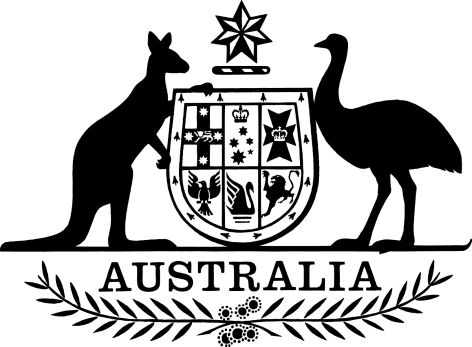 Migration (LIN 19/048: Specification of Occupations—Subclass 482 Visa) Amendment Instrument 2019I, David Coleman, Minister for Immigration, Citizenship and Multicultural Affairs, make the following instrument.Dated	18 March 2019David ColemanMinister for Immigration, Citizenship and Multicultural AffairsContents1	Name	12	Commencement	13	Authority	14	Schedules	1Schedule 1—Amendments	2Migration (LIN 19/048: Specification of Occupations—Subclass 482 Visa) Instrument 2019	21  Name		This instrument is the Migration (LIN 19/048: Specification of Occupations—Subclass 482 Visa) Amendment Instrument 2019.2  Commencement	(1)	Each provision of this instrument specified in column 1 of the table commences, or is taken to have commenced, in accordance with column 2 of the table. Any other statement in column 2 has effect according to its terms.Note:	This table relates only to the provisions of this instrument as originally made. It will not be amended to deal with any later amendments of this instrument.	(2)	Any information in column 3 of the table is not part of this instrument. Information may be inserted in this column, or information in it may be edited, in any published version of this instrument.3  Authority		This instrument is made under subregulation 2.72(9) of the Migration Regulations 1994.4  Schedules		Each instrument that is specified in a Schedule to this instrument is amended or repealed as set out in the applicable items in the Schedule concerned, and any other item in a Schedule to this instrument has effect according to its terms.Schedule 1—AmendmentsMigration (LIN 19/048: Specification of Occupations—Subclass 482 Visa) Instrument 20191  Section 4 (subparagraph (c)(i) of the definition of health workforce certificate)Repeal the subparagraph, substitute:	(i)	NSW Rural Doctors Network Ltd (ABN 52 081 388 810);2  Subsection 8(3) (table item 12, column 3)Omit “, 23”.Commencement informationCommencement informationCommencement informationColumn 1Column 2Column 3ProvisionsCommencementDate/Details1.  The whole of this instrumentThe day after this instrument is registered.21 March 2019